In order to register you we need to collect the following information:Please do not buy your flight ticket until you received official confirmation from us ☺Thank you, the RAVIZZA SUMMER CAMP TEAMDear International Friend,Thank you for your interest in our End of the SUMMER CAMP which will be held in Novara from 26 to 30 August at our school IPS Ravizza. Please mark that:
- your arrival should possibly be either on Sat 24th or Sun 25th- departure on Sat 31st or Sun 1st Sept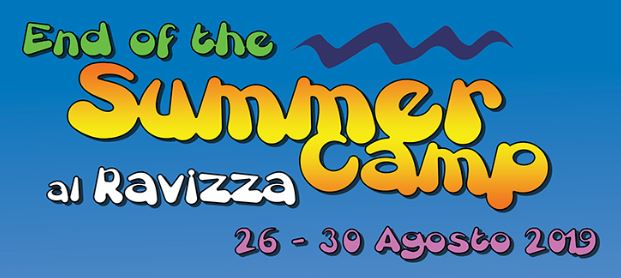 Your name and surnameMALE/FEMALELanguages spokenDate/Place of birthNationalityEmailFB / Social Media contactMobile phonePassport/ID numberPP/ID expiry dateHealth Card numberAllergies/ Medicines / Diet(s)Smoker (YES/NO)Family habitsPets (like/don’t like)Hobbies/SportsOther info